ASSUNTO: REQUER AO EXMO. SENHOR PREFEITO MUNICIPAL, POR INTERMÉDIO DA SECRETARIA COMPETENTE, INFORMAÇÕES SOBRE O MOTIVO DA RETIRADA DO ESCORREGADOR E SOLICITA A IMEDIATA REPOSIÇÃO DESTE BRINQUEDO NO PARQUINHO INFANTIL EXISTENTE NA PRAÇA LOCALIZADA NA RUA ARUANÃ ESQUINA COM A RUA DR. JOÃO AVANCINI, NO BAIRRO MOGI MIRIM II. DESPACHO                       SALA DAS SESSÕES ____/____/_____ PRESIDENTE DA MESA  REQUERIMENTO Nº   DE 2019.SENHOR PRESIDENTE,SENHORES VEREADORES E VEREADORAS,                                   REQUER, na forma regimental, e depois de ouvido o Douto Plenário desta Casa, que seja oficiado ao Excelentíssimo Senhor Prefeito Municipal Carlos Nelson Bueno, por intermédio da Secretaria Competente, Informações sobre o motivo da retirada do escorregador do Parque infantil e Solicita também a reposição deste Brinquedo no Parque Infantil localizado na Rua Aruanã esquina com a Rua Dr. João Avancini no Bairro Mogi Mirim II. 			Justifica-se o presente Requerimento tendo em vista às reclamações dos moradores daquela localidade que argumentam que já são pouquíssimos os brinquedos existentes neste Parquinho Infantil e que o escorregador foi retirado e até o momento não foi reposto ou substituído, deixando às crianças praticamente sem nenhum brinquedo neste Parquinho Infantil.   Sala das Sessões “Vereador Santo Rótolli”, aos 07 de Outubro de 2019.VEREADOR MOACIR GENUÁRIO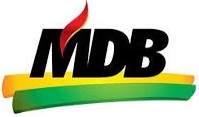 